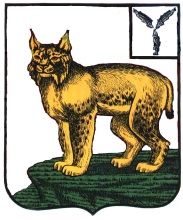 ВЕСТНИКТурковского муниципального района№ 165                                                             			 от 06 августа  2019 года                        Учредитель: Собрание депутатов Турковского муниципального района СОДЕРЖАНИЕПостановление администрации Турковского муниципального района от 05 августа 2019 года № 1494 «О проведении торгов в форме открытого аукциона»Правила проведения аукционаАДМИНИСТРАЦИЯТУРКОВСКОГО МУНИЦИПАЛЬНОГО РАЙОНАСАРАТОВСКОЙ ОБЛАСТИПОСТАНОВЛЕНИЕОт 05.08.2019 г. № 1494О проведении торгов в формеоткрытого аукционаВ соответствии со ст. 39.11 Земельного кодекса Российской Федерации, Уставом Турковского муниципального района, на основании отчета ИП Каменева С.А. от 25 июля 2019 года № 1428(24) администрация Турковского муниципального района ПОСТАНОВЛЯЕТ:Провести торги в форме открытого аукциона по продажи земельного участка из категории земель: земли сельскохозяйственного назначения, площадью 2500001 кв.м, с разрешенным использованием: Растениеводство, кадастровый номер 64:35:000000:501, расположенный по адресу: Российская Федерация, Саратовская область, Турковский муниципальный район, Студеновское муниципальное образование.Продажу провести посредством открытой формы подачи предложений в месте, день, время указанное в информационном сообщении по проведению торгов в форме открытого аукциона.Утвердить информационное сообщение по проведению торгов в форме открытого аукциона согласно приложению.Разместить информацию о проведении торгов в форме открытого аукциона на официальном сайте администрации Турковского муниципального района (http://www.turki.sarmo.ru), на официальном сайте Российской Федерации (http://www.torgi.gov.ru), опубликовать настоящее постановление в официальном информационном бюллетене «Вестник Турковского муниципального района».Контроль за исполнением настоящего постановления оставляю за собой.Глава Турковскогомуниципального района					А.В. НикитинПриложение к постановлениюадминистрации Турковского муниципального районаот 05.08.2019 г. № 1494ИНФОРМАЦИОННОЕ СООБЩЕНИЕпо проведению торгов в форме открытого аукционаУТВЕРЖДАЮГлава Турковского муниципального района Саратовской области_________________ А.В. Никитин«05» августа 2019 г.ДОКУМЕНТАЦИЯпо проведению аукционарп. Турки2019 годI. Общие положения1. Настоящая документация по проведению аукциона разработана в соответствии с Гражданским кодексом Российской Федерации, ст.ст. 39.11, 39.12 Земельного кодекса Российской Федерации.2. Настоящая Документация определяет правила проведения аукциона.3. Продавцом имущества является администрация Турковского муниципального района Саратовской области (далее – продавец) расположенная по адресу: ул. Советская, 26, рп. Турки, Саратовская область, 412070.II. Условия участия в аукционе4. Для участия в аукционе претендент представляет продавцу (лично или через своего полномочного представителя) в установленный срок заявку (Приложение №1), и иные документы в соответствии с перечнем, опубликованным в информационном сообщении о проведении аукциона. Заявка и опись представленных документов (Приложение № 2) составляются в 2 экземплярах, один из которых остается у продавца, другой – у заявителя.5. Для участия в аукционе претендент вносит задаток в соответствии с договором о задатке (Приложение № 3) на счет, указанный в информационном сообщении о проведении аукциона.Информационное сообщение является публичной офертой для заключения договора о задатке в соответствии со статьей 437 Гражданского кодекса Российской Федерации, а подача претендентом заявки и перечисление задатка являются акцептом такой оферты, после чего договор о задатке считается заключенным в письменной форме.Документом, подтверждающим поступление задатка на счет продавца, является выписка со счета продавца.6. Прием заявок начинается с даты, объявленной в информационном сообщении о проведении аукциона, осуществляется в течение не менее 25 календарных дней и заканчивается не ранее чем за 5 дней до дня проведения аукциона.7. Заявка с прилагаемыми к ней документами регистрируется продавцом в журнале приема заявок с присвоением каждой заявке номера и указанием даты и времени подачи документов. На каждом экземпляре заявки продавцом делается отметка о принятии заявки с указанием ее номера, даты и времени принятия продавцом.8. Заявки, поступившие по истечении срока их приема, указанного в информационном сообщении о проведении аукциона, вместе с описью, на которой делается отметка об отказе в принятии документов, возвращаются претендентам или их уполномоченным представителям под расписку.9. Продавец принимает меры по обеспечению сохранности заявок и прилагаемых к ним документов, а также конфиденциальности сведений о лицах, подавших заявки, и содержания представленных ими документов до момента их рассмотрения.III. Порядок проведения аукциона и оформление его результатов10. Решения продавца о признании претендентов участниками аукциона оформляется протоколом.Протокол рассмотрения заявок на участие в аукционе, должен содержать сведения о заявителях, допущенных к участию в аукционе и признанных участниками аукциона, датах подачи заявок, внесенных задатках, а также сведения о заявителях, не допущенных к участию в аукционе, с указанием причин отказа в допуске к участию в нем. Заявитель, признанный участником аукциона, становится участником аукциона с даты подписания организатором аукциона протокола рассмотрения заявок.При наличии оснований для признания аукциона несостоявшимся продавец принимает соответствующее решение, которое оформляется протоколом.11. В день определения участников аукциона, указанный в информационном сообщении о проведении аукциона, продавец рассматривает заявки и документы претендентов, устанавливает факт поступления от претендентов задатков на основании выписки (выписок) с соответствующего счета. По результатам рассмотрения документов продавец принимает решение о признании претендентов участниками аукциона или об отказе в допуске претендентов к участию в аукционе.12. Претенденты, признанные участниками аукциона, и претенденты, не допущенные к участию в аукционе, уведомляются о принятом решении не позднее дня, следующего после дня подписания протокола рассмотрения заявок на участие в аукционе.Протокол рассмотрения заявок на участие в аукционе размещается на официальном сайте администрации Турковского муниципального района Саратовской области (http://www.turki.sarmo.ru) и на официальном сайте Российской Федерации (http://www.torgi.gov.ru) в срок не позднее рабочего дня, следующего за днем подписания протокола.13. Аукцион с подачей предложений о цене имущества в открытой форме проводится в следующем порядке:а) аукцион должен быть проведен не ранее чем через 10 рабочих дней и не позднее 15 рабочих дней с даты определения участников аукциона, указанной в информационном сообщении о проведении аукциона;б) аукцион ведет аукционист в присутствии уполномоченного представителя продавца, который обеспечивает порядок при проведении торгов;в) участникам аукциона выдаются пронумерованные карточки участника аукциона (далее именуются – карточки);г) аукцион начинается с объявления уполномоченным представителем продавца об открытии аукциона;д) после открытия аукциона аукционистом оглашаются наименование имущества, основные его характеристики, начальная цена продажи и "шаг аукциона";е) после оглашения аукционистом начальной цены продажи участникам аукциона предлагается заявить эту цену путем поднятия карточек;ж) после заявления участниками аукциона начальной цены аукционист предлагает участникам аукциона заявлять свои предложения по цене продажи, превышающей начальную цену. Каждая последующая цена, превышающая предыдущую цену на "шаг аукциона", заявляется участниками аукциона путем поднятия карточек. В случае заявления цены, кратной "шагу аукциона", эта цена заявляется участниками аукциона путем поднятия карточек и ее оглашения;з) аукционист называет номер карточки участника аукциона, который первым заявил начальную или последующую цену, указывает на этого участника и объявляет заявленную цену как цену продажи. При отсутствии предложений со стороны иных участников аукциона аукционист повторяет эту цену 3 раза. Если до третьего повторения заявленной цены ни один из участников аукциона не поднял карточку и не заявил последующую цену, аукцион завершается;и) по завершении аукциона аукционист объявляет о продаже имущества, называет его продажную цену и номер карточки победителя аукциона. Победителем аукциона признается участник, номер карточки которого и заявленная им цена были названы аукционистом последними;к) Результаты аукциона оформляются протоколом, который составляет организатор аукциона. Протокол о результатах аукциона составляется в двух экземплярах, один из которых передается победителю аукциона, а второй остается у организатора аукциона. В протоколе указываются:1) сведения о месте, дате и времени проведения аукциона;2) предмет аукциона, в том числе сведения о местоположении и площади земельного участка;3) сведения об участниках аукциона, о начальной цене предмета аукциона, последнем и предпоследнем предложениях о цене предмета аукциона;4) наименование и место нахождения (для юридического лица), фамилия, имя и (при наличии) отчество, место жительства (для гражданина) победителя аукциона и иного участника аукциона, который сделал предпоследнее предложение о цене предмета аукциона;5) сведения о последнем предложении о цене предмета аукциона.Протокол о результатах аукциона размещается на официальном сайте в течение одного рабочего дня со дня подписания данного протокола.Протокол о результатах аукциона является документом, удостоверяющим право победителя на заключение договора купли-продажи (Приложение № 4).Если при проведении аукциона продавцом проводились фотографирование, аудио- и (или) видеозапись, киносъемка, то об этом делается отметка в протоколе. В этом случае материалы фотографирования, аудио- и (или) видеозаписи, киносъемки прилагаются в течение суток к протоколу (экземпляру продавца) в соответствии с актом, подписываемым лицом, осуществлявшим фотографирование, аудио- и (или) видеозапись, киносъемку, аукционистом и уполномоченным представителем продавца;л) если после троекратного объявления начальной цены продажи ни один из участников аукциона не поднял карточку, аукцион признается несостоявшимся;м) по просьбе участников аукциона или членов аукционной комиссии, аукциониста в работе комиссии может быть объявлен перерыв на время не более пятнадцати минут и не чаще одного раза непрерывной работы комиссии в течении часа.14. Лицам, перечислившим задаток для участия в аукционе, денежные средства возвращаются в следующем порядке:а) участникам аукциона, за исключением его победителя, - в течение 3 рабочих дней со дня подписания протокола о результатах аукциона;б) претендентам, не допущенным к участию в аукционе, - в течение 3 рабочих дней со дня оформления протокола приема заявок на участие в аукционе.15. При уклонении или отказе победителя аукциона от заключения в установленный срок договора купли-продажи он утрачивает право на заключение указанного договора и задаток ему не возвращается.16. Информационное сообщение об итогах аукциона в течение трех месяцев размещается на официальном сайте администрации Турковского муниципального района Саратовской области (http://www.turki.sarmo.ru).17. Организатор аукциона направляет победителю аукциона или единственному принявшему участие в аукционе его участнику три экземпляра подписанного проекта договора купли-продажи земельного участка в десятидневный срок со дня составления протокола о результатах аукциона.Не допускается заключение указанного договора ранее чем через десять дней со дня размещения информации о результатах аукциона на официальном сайте Российской Федерации (http://www.torgi.gov.ru).При этом договор купли-продажи заключается по цене, предложенной победителем аукциона, или в случае заключения указанного договора с единственным принявшим участие в аукционе его участником по начальной цене предмета аукциона.18. Внесенный победителем аукциона задаток засчитывается в счет оплаты приобретаемого имущества.Ответственность покупателя в случае его отказа или уклонения от оплаты имущества в установленные сроки предусматривается в соответствии с законодательством Российской Федерации в договоре купли-продажи.Приложение № 1к Документации попроведению аукционаГлаве Турковского муниципального районаЗАЯВКА НА УЧАСТИЕВ АУКЦИОНЕПриложение № 2к Документации попроведению аукционаОпись документов, прилагаемых к заявке на участие в аукционеот «23» сентября 2019 года(дата проведения аукциона)Приложение № 3к Документации попроведению аукционаДоговоро внесении задатка № _____Саратовская область,рп. Турки								«______» _____________ 20___ г.Турковский муниципальный район Саратовской области, именуемый в дальнейшем «Администрация», в лице главы Турковского муниципального района Никитина Алексея Владимировича, действующего на основании Устава, с одной стороны и __________________________________________________________________________________,(ФИО, паспорт физического лица или наименование юридического лица)именуемый в дальнейшем «Заявитель», с другой стороны, заключили настоящий договор о нижеследующем:1. В соответствии с информационным сообщением, размещенным на официальном сайте Российской Федерации по адресу: http://www.torgi.gov.ru, о продажи на аукционе земельного участка из категории земель: земли сельскохозяйственного назначения, площадью 2500001 кв.м, с разрешенным использованием: Растениеводство, кадастровый номер 64:35:000000:501, расположенный по адресу: Российская Федерация, Саратовская область, Турковский муниципальный район, Студеновское муниципальное образование, который состоится «23» сентября 2019 года, Заявитель вносит, а Администрация принимает задаток на участие в аукционе.2. Стоимость задатка имущества определена постановлением администрации Турковского муниципального района Саратовской области от «05» августа 2019 г. № 1494.3. Задаток в сумме 2520000 (два миллиона пятьсот двадцать тысяч) рублей заявитель перечисляет безналичным перечислением на счет: Получатель: Финансовое управление администрации Турковского муниципального района (Администрации Турковского муниципального района Саратовской области) Банк: Отделение по Саратовской области Волго-Вятского главного управления Центрального Банка Российской Федерации БИК 046311001, расч. сч. 40302810222023004249, ИНН 6435001900, КПП 643501001, ОКТМО 63 647 151, КБК 0, лицевой счет 05603037300. Назначение платежа: «Задаток за участие в аукционе от 23.09.2019г. ЛОТ № 1».4. В случае победы на аукционе Заявитель обязан заключить договор купли-продажи в срок установленный в информационном сообщении. Сумма внесенного задатка засчитывается в счет исполнения обязательств по договору купли-продажи.5. Взаимоотношения сторон, не предусмотренные настоящим договором, регулируются действующим законодательством Российской Федерации.6. Договор составлен в двух экземплярах по одному для каждой из сторон.7. РЕКВИЗИТЫ СТОРОНАдминистрация:412070, Россия, Саратовская обл., рп. Турки, ул. Советская, 26БИК 046366000, ИНН 6435001900, КПП 643501001, ОГРН 1036404600154, расч. сч. 40101810300000010010 в отделении по Саратовской области Волго-Вятского главного управления Центрального Банка Российской ФедерацииЗаявитель:_______________________________________________________________________9. ПОДПИСИ СТОРОНАдминистрация:Турковский муниципальный районв лице Никитина Алексея Владимировича 	____________________________								м.п.Заявитель:_______________________________________________________________________Приложение № 4к Документации попроведению аукционаДОГОВОРкупли-продажирп. Турки								«______» _____________ 20___ г.Турковский муниципальный район Саратовской области, именуемый в дальнейшем «Продавец», в лице главы Турковского муниципального района Саратовской области Никитина Алексея Владимировича, действующего на основании Устава, и ___________________________________________, именуемый в дальнейшем «Покупатель», на основании пункта 1 ст. 39.3 Земельного кодекса Российской Федерации, протокола аукциона от _______ 2019 года № ___ заключили настоящий договор о нижеследующем:1. Продавец продал и передал, а Покупатель купил и принял в собственность земельный участок из категории земель: земли сельскохозяйственного назначения, площадью 2500001 кв.м, с разрешенным использованием: Растениеводство, кадастровый номер 64:35:000000:501, расположенный по адресу: Российская Федерация, Саратовская область, Турковский муниципальный район, Студеновское муниципальное образование (далее – Имущество).2. Оценка рыночной стоимости имущества составляет 2520000 (два миллиона пятьсот двадцать тысяч) рублей, без НДС согласно отчету ИП Каменева С.А. от 25 июля 2019 года № 1428(24).3. Цена, установленная в ходе продажи на аукционе, состоявшегося «___» __________ 20__ года, продаваемого имущества, составляет ___________________ рублей.Покупатель уплачивает Продавцу указанную сумму, с учетом ранее перечисленного задатка в размере ___________________________________ рублей не позднее 30 календарных дней со дня заключения настоящего договора путем перечисления денежной суммы на счет администрации Турковского муниципального района Саратовской области р/с 40101810300000010010 Получатель: ИНН 6435001900, КПП 643501001, УФК по Саратовской области (Администрация Турковского муниципального района), Банк: Отделение Саратов г. Саратов, БИК 046311001, ОКТМО 63 647 151 код бюджетной классификации: 062 11 40 6013 13 0000 430.4. Продавец ставит Покупателя в известность, что каких-либо ограничений (обременений) в отношении отчуждаемого имущества не имеется. Продавец продает имущество свободным от любых имущественных прав и претензий третьих лиц, о которых в момент заключения договора Продавец и Покупатель не могли не знать. До заключения настоящего договора имущество никому не продано, не заложено, в споре и под арестом не состоит.5. При изъятии имущества у Покупателя третьими лицами по основаниям, предусмотренным законом и возникшим до исполнения договора купли-продажи, Продавец обязан возместить Покупателю понесенные убытки, если не докажет, что Покупатель знал или должен был знать о наличии этих оснований.6. Покупатель удовлетворен качественным состоянием имущества, с которым ознакомлен путем осмотра.7. Стороны добровольно и осознано заключают настоящий договор, обстоятельства, вынуждающие совершать данную сделку, на невыгодных для них условиях, отсутствуют.8. Расходы по заключению настоящего договора оплачивает Покупатель.9. В случае неисполнения или ненадлежащего исполнения сторонами условий настоящего договора, все споры и разногласия между Продавцом и Покупателем разрешаются в судебном порядке в соответствии с действующим законодательством РФ.10. Настоящий договор составлен в 3-х экземплярах, имеющих одинаковую юридическую силу по одному для каждой из сторон, один экземпляр передается в регистрирующий орган.11. Настоящий договор вступает в силу с момента подписания обеих сторон и действует до исполнения сторонами их обязательств.РЕКВИЗИТЫ СТОРОНПродавец:412070, Россия, Саратовская обл., рп. Турки, ул. Советская, 26Свидетельство о государственной регистрации от 26.12.2001 г. Серия 01 № 001654, БИК 046366000, ИНН 6435001900, КПП 643501001, расч. сч. 40101810300000010010 в отделении по Саратовской области Волго-Вятского главного управления Центрального Банка Российской ФедерацииПокупатель:ПОДПИСИ СТОРОН:Продавец:Турковский муниципальный район в лице Никитина Алексея Владимировича 	_____________________________										м.п.Покупатель:____________________________________	_____________________________412070, Саратовская область,          Главный редакторр. п. Турки,                                            С.В. Ярославцев      	Бесплатно                                                                   ул. Советская, дом 39                                                             100   экземпляровОрганизатор аукционаАдминистрация Турковского муниципального района Саратовской области.Уполномоченный орган, реквизиты решения о проведении аукционаАдминистрация Турковского муниципального района Саратовской области,Постановление администрации Турковского муниципального района от 05.08.2019 года № 1494.Место, дата, время проведения аукциона23 сентября 2019 г. в 10-00 (местного времени) по адресу: Саратовская область, рп. Турки, ул. Советская, дом 26, актовый зал.Регистрация участников аукциона 23 сентября 2019 года с 09-30 до 10-00 (местного времени) по адресу проведения аукциона.Предмет аукциона (местоположение, площадь, кадастровый номер, права, об ограничениях этих прав, разрешенное использование, категория земель).Максимальные и (или) минимальные допустимые параметры разрешенного строительства объекта капитального строительства.Технические условия подключения (технологического присоединения) объекта капитального строительства к сетям инженерно-технического обеспечения, предусматривающих предельную свободную мощность существующих сетей, максимальную нагрузку и сроки подключения объекта капитального строительства к сетям инженерно-технического обеспечения, срок действия технических условий, плата за подключение (технологическое присоединение).ЛОТ № 1Земельный участок из категории земель: земли сельскохозяйственного назначения, площадью 2500001 кв.м, с разрешенным использованием: Растениеводство, кадастровый номер 64:35:000000:501, расположенный по адресу: Российская Федерация, Саратовская область, Турковский муниципальный район, Студеновское муниципальное образование.Форма собственности – неразграниченная. Ограничения прав нет.Начальная цена продажи земельного участка2520000 (два миллиона пятьсот двадцать тысяч) рублей, без НДСШаг аукциона3% от начальной стоимости:75600 (семьдесят пять тысяч шестьсот) рублейПорядок, место, дата и время начала и окончания приема заявокЗаявка на участие в аукционе предоставляется претендентом или его полномочным представителем по установленной форме (согласно аукционной документации) в управление имущества и межведомственного взаимодействия администрации Турковского муниципального района по адресу: Саратовская область, рп. Турки, ул. Советская, д. 26. Одно лицо имеет право подать только одну заявку.Заявки принимаются на бумажном носителе с 8-00 (местного времени) 09 августа 2019 года до 16-30   03 сентября 2019 года.Размер задатка100% начальной цены:2520000 (два миллиона пятьсот двадцать тысяч) рублей, без НДСПорядок внесения задаткаЗадаток перечисляется с 09.08.2019 г. по 03.09.2019 г.Данное информационное сообщение является публичной офертой для заключения договора о задатке в соответствии со статьей 437 Гражданского кодекса Российской Федерации, а подача претендентом заявки и перечисление задатка являются акцептом такой оферты, после чего договор о задатке считается заключенным в письменной форме.Задатки возвращаются в сроки, установленные ст. 39.12 ЗК РФ.Реквизиты счета для перечисления задаткаПолучатель: Финансовое управление администрации Турковского муниципального района (Администрация Турковского муниципального района Саратовской области) Банк: Отделение по Саратовской области Волго-Вятского главного управления Центрального Банка Российской Федерации БИК 046311001, расч. сч. 40302810222023004249, ИНН 6435001900, КПП 643501001, ОКТМО 63 647 151, КБК 0, лицевой счет 05603037300.Назначение платежа: «Задаток за участие в аукционе от 23.09.2019г. ЛОТ № 1».Перечень предоставляемых заявителями документов и требований к их оформлениям1. Для участия в аукционе заявители представляют в установленный в извещении о проведении аукциона срок следующие документы:1) заявка на участие в аукционе по установленной в извещении о проведении аукциона форме с указанием банковских реквизитов счета для возврата задатка;2) копии документов, удостоверяющих личность заявителя (для граждан);3) надлежащим образом заверенный перевод на русский язык документов о государственной регистрации юридического лица в соответствии с законодательством иностранного государства в случае, если заявителем является иностранное юридическое лицо;4) документы, подтверждающие внесение задатка.2. Все листы документов, представляемых одновременно с заявкой, либо отдельные тома данных документов должны быть прошиты, пронумерованы, скреплены печатью претендента (при наличии) и подписаны претендентом или его представителем.К данным документам (в том числе к каждому тому) также прилагается их опись. Заявка и такая опись составляются в двух экземплярах, один из которых остается у продавца, другой - у претендента.Срок заключения договора купли-продажиДоговор купли-продажи заключается не ранее чем через 10 рабочих дней со дня размещения информации о результатах аукциона на официальном сайте (http://www.torgi.gov.ru), с учетом требований установленных ст. 39.12 ЗК РФ.Порядок ознакомления покупателей с иной информацией, условиями договора купли-продажиПокупатель вправе ознакомиться с необходимой документацией в отношении данного объекта, характеристиками объекта, условиями договора купли-продажи в управлении имущества и межведомственного взаимодействия администрации Турковского муниципального района по адресу: Саратовская область, рп. Турки, ул. Советская, д. 26. Так же с условиями договора купли-продажи можно ознакомиться на сайте http://www.turki.sarmo.ru и на официальном сайте Российской Федерации для размещения информации о проведении торгов (http://www.torgi.gov.ru).Ограничения участия отдельных категорий физических и юридических лицК участию в аукционе допускаются физические и юридические лица, за исключением юридических лиц, в уставном капитале которых доля Российской Федерации, субъектов Российской Федерации и муниципальных образований превышает 25 процентов.Порядок определения победителя аукционаПобедителем аукциона признается участник, номер карточки которого и заявленная им цена были названы аукционистом последними.Определение участников аукционаРассмотрение заявок и документов претендентов на участие в аукционе состоится 06 сентября 2019 г. в 10-00 (местного времени) в кабинете управления имущества и межведомственного взаимодействия администрации Турковского муниципального района по адресу: Саратовская область, рп. Турки, ул. Советская, д. 26.Информация обо всех предыдущих торгах, которые не состоялись, были отменены, признаны недействительными с указанием соответствующей причины (отсутствие заявок, явка только одного покупателя, иная причина)Имущество выставляется впервые.Ф. И. О. (наименование) заявителя:(Заполняется заявителем, физическим лицом)(Заполняется заявителем, физическим лицом)(Заполняется заявителем, физическим лицом)(Заполняется заявителем, физическим лицом)(Заполняется заявителем, физическим лицом)(Заполняется заявителем, физическим лицом)(Заполняется заявителем, физическим лицом)(Заполняется заявителем, физическим лицом)(Заполняется заявителем, физическим лицом)Документ, удостоверяющий личность:Документ, удостоверяющий личность:Документ, удостоверяющий личность:Документ, удостоверяющий личность:Документ, удостоверяющий личность:Документ, удостоверяющий личность:Документ, удостоверяющий личность:Документ, удостоверяющий личность:серия№№дата выдачидата выдачидата выдачи«»годакем выданкем выданИНН (при наличии)ИНН (при наличии)ИНН (при наличии)ИНН (при наличии)ОГРНИП (при наличии)ОГРНИП (при наличии)ОГРНИП (при наличии)ОГРНИП (при наличии)ОГРНИП (при наличии)ОГРНИП (при наличии)(Заполняется заявителем, юридическим лицом)(Заполняется заявителем, юридическим лицом)(Заполняется заявителем, юридическим лицом)(Заполняется заявителем, юридическим лицом)(Заполняется заявителем, юридическим лицом)(Заполняется заявителем, юридическим лицом)(Заполняется заявителем, юридическим лицом)(Заполняется заявителем, юридическим лицом)(Заполняется заявителем, юридическим лицом)(Заполняется заявителем, юридическим лицом)Документ о государственной регистрации:Документ о государственной регистрации:Документ о государственной регистрации:Документ о государственной регистрации:Документ о государственной регистрации:Документ о государственной регистрации:Документ о государственной регистрации:Документ о государственной регистрации:Документ о государственной регистрации:сериясерия№дата регистрациидата регистрациидата регистрациидата регистрации«»годазарегистрировавший орган:зарегистрировавший орган:зарегистрировавший орган:зарегистрировавший орган:зарегистрировавший орган:зарегистрировавший орган:ИННКППКППКППОГРНОГРНОГРНМесто жительства / юридический адрес заявителя:Место жительства / юридический адрес заявителя:Место жительства / юридический адрес заявителя:телефонфаксфаксБанковские реквизиты для возврата задатка:Банковские реквизиты для возврата задатка:Банковские реквизиты для возврата задатка:Наименование банкаРасчётный счётКорреспондентский счётБИКЛицевой счётФ. И. О. (наименование) получателяФ. И. О. (наименование) получателя(Заполняется представителем заявителя)(Заполняется представителем заявителя)(Заполняется представителем заявителя)(Заполняется представителем заявителя)(Заполняется представителем заявителя)(Заполняется представителем заявителя)(Заполняется представителем заявителя)(Заполняется представителем заявителя)(Заполняется представителем заявителя)(Заполняется представителем заявителя)(Заполняется представителем заявителя)(Заполняется представителем заявителя)Ф. И. О. представителя заявителя:Ф. И. О. представителя заявителя:Ф. И. О. представителя заявителя:Ф. И. О. представителя заявителя:Ф. И. О. представителя заявителя:Ф. И. О. представителя заявителя:документ, удостоверяющий личность представителя:документ, удостоверяющий личность представителя:документ, удостоверяющий личность представителя:документ, удостоверяющий личность представителя:документ, удостоверяющий личность представителя:документ, удостоверяющий личность представителя:документ, удостоверяющий личность представителя:документ, удостоверяющий личность представителя:документ, удостоверяющий личность представителя:документ, удостоверяющий личность представителя:документ, удостоверяющий личность представителя:документ, удостоверяющий личность представителя:документ, удостоверяющий личность представителя:серия№№дата выдачидата выдачидата выдачидата выдачидата выдачи«««»годакем выданкем выданИНН (при наличии)ИНН (при наличии)ИНН (при наличии)ИНН (при наличии)действует на основании доверенности отдействует на основании доверенности отдействует на основании доверенности отдействует на основании доверенности отдействует на основании доверенности отдействует на основании доверенности отдействует на основании доверенности отдействует на основании доверенности от«»»»года №года №года №в интересах Ф. И. О. (наименование) заявителя:в интересах Ф. И. О. (наименование) заявителя:в интересах Ф. И. О. (наименование) заявителя:в интересах Ф. И. О. (наименование) заявителя:в интересах Ф. И. О. (наименование) заявителя:в интересах Ф. И. О. (наименование) заявителя:в интересах Ф. И. О. (наименование) заявителя:в интересах Ф. И. О. (наименование) заявителя:в интересах Ф. И. О. (наименование) заявителя:в интересах Ф. И. О. (наименование) заявителя:принимая решение об участии в аукционе:по продажи земельного участка из категории земель: земли сельскохозяйственного назначения, площадью 2500001 кв.м, с разрешенным использованием: Растениеводство, кадастровый номер 64:35:000000:501, расположенный по адресу: Российская Федерация, Саратовская область, Турковский муниципальный район, Студеновское муниципальное образование.(описание и место нахождения земельного участка, имущества)обязуюсь:- соблюдать условия аукциона, указанные в информационном сообщении, опубликованном в официальном информационном бюллетене «Вестник Турковского муниципального района», и размещённом в информационно-телекоммуникационной сети Интернет на официальном сайте администрации Турковского муниципального района Саратовской области по адресу: (http://www.turki.sarmo.ru), на официальном сайте Российской Федерации по адресу: http://www.torgi.gov.ru, а также порядок проведения аукциона, установленный Земельным кодексом Российской Федерации;- в случае признания победителем заключить с продавцом договор купли-продажи в установленные сроки.С целью организации и проведения продажи в соответствии с Федеральным законом от 27.07.2006              № 152-ФЗ «О персональных данных» настоящей заявкой даю администрации Турковского муниципального района Саратовской области согласие на осуществление всех действий с моими персональными данными, включая: обработку, распространение, использование, блокирование, уничтожение, обезличивание моих персональных данных, включающих: фамилию, имя, отчество, год, месяц, дату и место рождения, адрес регистрации по месту жительства, серию и номер документа, удостоверяющего личность, дату его выдачи, орган, его выдавший, индивидуальный номер налогоплательщика и дату его присвоения, основной государственный регистрационный номер индивидуального предпринимателя (в случае его присвоения) и дату его присвоения. Срок хранения моих персональных данных не ограничен. Настоящее согласие действует бессрочно.Настоящая заявка составлена в 2 экземплярах, один экземпляр для продавца, второй – для заявителя.Подпись заявителя (представителя заявителя)Подпись заявителя (представителя заявителя)Подпись заявителя (представителя заявителя)Подпись заявителя (представителя заявителя)Подпись заявителя (представителя заявителя)Подпись заявителя (представителя заявителя)Подпись заявителя (представителя заявителя)Подпись заявителя (представителя заявителя)Подпись заявителя (представителя заявителя)(должность)(должность)(должность)(должность)(должность)(должность)(должность)(подпись)(расшифровка подписи)М. П.М. П.Дата«»годагодагодагода(Заполняется продавцом)(Заполняется продавцом)(Заполняется продавцом)(Заполняется продавцом)(Заполняется продавцом)(Заполняется продавцом)(Заполняется продавцом)(Заполняется продавцом)(Заполняется продавцом)(Заполняется продавцом)(Заполняется продавцом)(Заполняется продавцом)(Заполняется продавцом)(Заполняется продавцом)(Заполняется продавцом)(Заполняется продавцом)(Заполняется продавцом)(Заполняется продавцом)(Заполняется продавцом)(Заполняется продавцом)(Заполняется продавцом)Заявка принята«»»годагодаввчасовминутпо местному времени,по местному времени,по местному времени,по местному времени,регистрационный №регистрационный №регистрационный №регистрационный №регистрационный №Представитель продавца:Представитель продавца:Представитель продавца:Представитель продавца:Представитель продавца:Представитель продавца:Представитель продавца:Представитель продавца:Представитель продавца:Представитель продавца:Представитель продавца:Представитель продавца:Представитель продавца:Представитель продавца:Представитель продавца:Представитель продавца:Представитель продавца:Представитель продавца:Представитель продавца:Представитель продавца:Представитель продавца:(должность)(должность)(должность)(должность)(должность)(должность)(должность)(подпись)(подпись)(подпись)(подпись)(подпись)(подпись)(расшифровка подписи)(расшифровка подписи)(расшифровка подписи)(расшифровка подписи)№п/пНаименование и реквизиты документовКоличество экземпляровКоличество экземпляровКоличество листовКоличество листов№п/пНаименование и реквизиты документовподлинныекопииподлинныекопии1)2)3)4)Подпись заявителя (представителя заявителя)Подпись заявителя (представителя заявителя)Подпись заявителя (представителя заявителя)Подпись заявителя (представителя заявителя)Подпись заявителя (представителя заявителя)Подпись заявителя (представителя заявителя)Подпись заявителя (представителя заявителя)Подпись заявителя (представителя заявителя)Подпись заявителя (представителя заявителя)(должность)(должность)(должность)(должность)(должность)(должность)(должность)(подпись)(расшифровка подписи)М. П.М. П.Дата«»годагодагодагода(Заполняется представителем продавца в случае отказа в принятии заявки и документов)(Заполняется представителем продавца в случае отказа в принятии заявки и документов)(Заполняется представителем продавца в случае отказа в принятии заявки и документов)(Заполняется представителем продавца в случае отказа в принятии заявки и документов)(Заполняется представителем продавца в случае отказа в принятии заявки и документов)В принятии заявки и документов на участие в аукционе отказано в связи с ____________________________________________________________________________________________________________________________________________________________________________________(указывается причина отказа в принятии заявки)В принятии заявки и документов на участие в аукционе отказано в связи с ____________________________________________________________________________________________________________________________________________________________________________________(указывается причина отказа в принятии заявки)В принятии заявки и документов на участие в аукционе отказано в связи с ____________________________________________________________________________________________________________________________________________________________________________________(указывается причина отказа в принятии заявки)В принятии заявки и документов на участие в аукционе отказано в связи с ____________________________________________________________________________________________________________________________________________________________________________________(указывается причина отказа в принятии заявки)В принятии заявки и документов на участие в аукционе отказано в связи с ____________________________________________________________________________________________________________________________________________________________________________________(указывается причина отказа в принятии заявки)Представитель продавца:Представитель продавца:Представитель продавца:Представитель продавца:Представитель продавца:(должность)(подпись)(расшифровка подписи)